FUNCTIONAL LIMITATION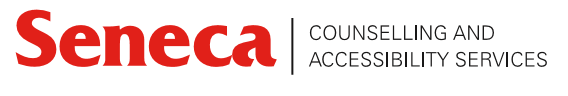 ASSESSMENT FORMRegulated Health Care Professional's Guide to Completing the Functional Limitations Assessment Form for Post-Secondary Students With a DisabilitySTUDENT SECTIONThis section is to be completed and signed by the student PRIOR TO asking a health care professional to complete this form.Consistent with the Ontario Human Rights Commission, students are not required to disclose their disability diagnosis in order to register with Counselling and Accessibility Services (CnAS) and to receive academic accommodation. However, the Ontario Human Rights Commission recognizes that disability services offices such as CnAS have expertise in dealing with accommodation issues specifically within in the academic environment, and as such, play a vital role in the planning and implementation of the individualized accommodation process. Students who want to disclose their diagnosis to their Counsellor in the CnAS may do so.Important Notes to StudentsCurrent government funding programs such as the Ontario Student Assistance Program (OSAP) and the Bursary for Students With Disabilities (BSWD) require that you provide confirmation of a permanent or temporary disability in order to receive financial services and supports under these programs. This confirmation determines access to resources and supports under BSWD. The BSWD does not require disclosure of a diagnosis to access supports and resources covered under the program.Students must provide written consent in order for the information on the completed form to be shared with Counselling and Accessibility Services. Students with a learning disability should provide copies of their psychoeducational assessments to Counselling and Accessibility Services. If you have concerns about this or do not have a psychoeducational assessment, please discuss this with a counsellor.In some cases it may be necessary to obtain additional information to help with accommodation planning.  If further information is required, written consent will need to be provided in order to gather that information. Temporary academic accommodations may be provided to students without documentation of a functional limitation or disability. These academic accommodations are implemented while students are collecting documentation to implement an individualized accommodation plan. Please speak to a counsellor if you wish to explore access to interim accommodations.Check One:I consent to the disclosure of the diagnosis of my disabilityI do not consent to disclose the diagnosis of my disabilitySignature of Student: 				    Date (mm/dd/yyyy): A: To Be Completed by the Student:Name:							Student #: 	(Last Name)		(First Name)Date of Birth:						Phone: 		       mm/dd/yyyyAddress: 		(Street and Number)	(City)		(Province)	     (Postal Code)B: Student Consent for Release of Information: I, 			        hereby authorize the health practitioner to provide the information contained in this form to Counselling and Accessibility Services (CnAS) at Seneca College and, if required, to supply additional information relating to my disability related services. I also authorize CnAS to contact the health care practitioner to discuss the provision of academic accommodations.Student Signature:  					  Date (mm/dd/yyyy): REGULATED HEALTH PROFESSIONALTo Be Completed By Regulated Health Care Practitioner (Please Print Clearly): Approved ProfessionalsThe following professionals who are licensed to practice in the Province of Ontario may complete this form:Family PhysicianMedical SpecialistOptometristAudiologistNurse PractitionerChiropractorSpeech-Language PathologistPsychologist/Psychological AssociateSubmission to the College	Please complete the form and return it to the student for submission to the Counselling and Accessibility Services at their campus at Seneca College.Note to Practitioner:This form contains many sections, professionals are asked to complete only those sections that relate to being within their scope of practice. Please complete your assigned section(s) as thoroughly as possible based on your scope of practice and knowledge of the student. Students with a Learning Disability will need to provide a copy of a psychoeducational assessments to Counselling and Accessibility Services (CnAS) for academic accommodations. If your student/patient does not have a psychoeducational assessment CnAS will support the student by arranging interim accommodations, and support the student through obtaining a psychoeducational assessment.This student has been my patient for:       More than 2 Years	 Less than 2 Years	    Walk-In/1st Visit  Section 1: Functional Limitation/Disability StatusThe following criteria must be met for the determination of a disability.1. The student experiences functional limitation(s) due to a health condition and2. The functional limitation(s) impairs the student's academic functioning at the post-secondary level. I confirm that this student has a disability based on a diagnosed health condition according to the criteria outlined above, or I am monitoring this student's condition to determine a diagnosis.Duration of the Disability - Complete 1, 2 or 3.1. This student has a permanent disability with symptoms that are:     continuous, or     recurrent/episodic. 2. This student has a temporary disability with symptoms that are:      continuous, or     recurrent/episodic. a. Accommodations to be provided from 				 to*				   . 3. This student is being monitored to determine a diagnosis. a. Accommodations to be provided from 				 to*				  .*Updated documentation will be required by the institution after this date.Diagnosis: Section 2: MedicationsIf the student has been prescribed medication for a condition, when is the medication likely to affect their academic functioning negatively? (Check all that apply)    Morning       Afternoon       Evening       N/ASection 2a:  Students with Seizure Conditions (if applicable) Frequency of Seizures (Please check one of the following):    Daily	  Weekly	  Monthly	   RareMedications for Seizure Related Conditions Name: Use: 						Dosage: Administration (e.g. pills, liquid): Note: Students must be able to administer or take the medication under their own power.Section 3: Assessing/Evaluating Students Functional Impact in A Post-Secondary SettingNote: Use the chart below to indicate impact of disability. This includes the impact of the impairment caused by the disability as well as possible medication side effects (if any) on the areas of functioning.
 Additional Comments or ElaborationSection 4:  Health Practitioner AuthorizationDate Completed (mm/dd/yyyy): Medical/Psychologist/Practitioner's Name (please print): Medical/Psychologist/Practitioner's Signature: Medical/Psychologist/Practitioner's License no.: Address/Phone Number: Questions or concerns may be addressed to Counselling and Accessibility Services (CnAS). Return completed form to CnAS at the campus where the student attends (see Office Locations) or fax this form to: 416-491-1280 Counselling and Accessibility Services Attention: Service Advisor. Alternatively, you may email the form to Service Advisor: serviceadvisor.cnas@senecacollege.ca.Skills/AbilitiesNo ImpactMild ImpactModerate ImpactSevere ImpactNot SureCOGNITIONCOGNITIONCOGNITIONCOGNITIONCOGNITIONCOGNITIONAttention/ConcentrationLong-term  MemoryShort-term MemoryExecutive FunctioningInformation ProcessingAbility to Manage Distractions - filter out distracting visual and auditoryJudgment - anticipating the impact of one's behaviour on self and othersOther:PHYSICALPHYSICALPHYSICALPHYSICALPHYSICALPHYSICALAttendance/Absence from ClassStamina (Academic) - ability to complete a full course loadStamina (Field work) - ability to complete a 35 hr work weekMobilityGross motorFine motorAbility to sit for a sustained period of timeAbility to stand for sustained periodsOther:SENSORYSENSORYSENSORYSENSORYSENSORYSENSORYVision (best corrected): Describe belowHearing (best corrected): Describe belowSpeech: Describe belowSOCIAL/EMOTIONALSOCIAL/EMOTIONALSOCIAL/EMOTIONALSOCIAL/EMOTIONALSOCIAL/EMOTIONALSOCIAL/EMOTIONALIn-class and Group Work InteractionAbility to Perform Class PresentationsReading Social CuesAbility to Manage Stress - during classAbility to Manage Stress - during testsEffectively Control EmotionsOther:Office Stamp RequiredNote: CnAS may follow-up with your office if no stamp is included.Counselling and Accessibility Services Office LocationsCounselling and Accessibility Services Office LocationsCounselling and Accessibility Services Office LocationsCounselling and Accessibility Services Office LocationsNewnhamRoom: E24271750 Finch Ave EToronto, Ontario M2J 2X5Tel: 416 491-5050Extension 22900Fax: 416 491-1280Seneca@YorkRoom: S117570 The Pond RoadToronto, Ontario M3J 3M6Tel: 416 491-5050Extension 33150Fax: 416-650-0371MarkhamRoom: M2808 The Seneca Way Markham, Ontario L3R SY1Tel: 416 491-5050Extension 77508Fax: 905-946-1581KingRoom: GH211813990 Dufferin St. King City, Ontario L7B 1B3Tel: 416 491-5050Extension 55157Fax: 905-833-7455